花蓮縣花蓮市中正國民小學106年度國家防災日地震避難掩護演練實施計畫壹、依據： 一、花蓮縣政府105年6月15日府教設字第1060106383號函。二、花蓮縣政府105年6月22日府教設字第1060114911號函。三、花蓮縣「106年度國家防災日各級學校及幼兒園地震避難掩護演練實施計畫」辦理。
貳、目的：一、依行政院於「國家防災日」推動「全國學生地震演習」，配合實施師生一分鐘地震避難掩護演練動作(趴下、掩護、穩住3個要領）為主軸，規劃辦理地震避難掩護演練活動。二、藉模擬實作強化師生災害防救、自救救人與應變處理能力，養成學生及幼童在地震發生時有正確的本能反應，如何在地震發生時保護自己，以做好全面防震準備，有效減低災損，維護校園及師生安全。參、實施時間：106年9月21日（星期四）上午9時21分整。肆、參加對象：本校全體教職員工、社區人士及學生。伍、實施方式：一、於8月底對校內教職員工生及家長完成地震就地避難掩護演練計畫、地震避難掩護演練時間流程及應作為事項之宣導說明，並完成先期推演工作。（將計畫、應作為事項公布於學校網頁上）二、預演期程：（一）宣導時間：106年08月29日(二)～106年09月21日(四)（二）工作協調會議:105年08月29日(二) 08：00～08：35。（三）預演時間：106年09月14日(四) 09：21～09：40。（四）預演檢討會議：106年09月14日(四) 13：30～14：10。三、正式演練：本校訂於106年9月21日（四）上午9時21分辦理。（一）地震避難掩護演練狀況發布方式：運用校內廣播系統發布。（二）全體教職員工及學生實施一分鐘就地避難掩護動作。（三）一分鐘後由師長引導疏散至操場，並完成人員清查及安全回報動作。
（如複合式防災演練，逐級回報）（四）演練完畢，106年9月21日（四） 09：40召開檢討會。陸、地震避難掩護應變程序：情境：搖晃劇烈、站立不穩，行動困難，幾乎所有學生會感到驚嚇、恐慌、高處物品掉落，傢俱、書櫃移位、搖晃，甚或翻倒。一、學生在教室或其他室內：(如圖書館、社團教室、福利社、餐廳等)(一)保持冷靜，立即就地避難。1.就地避難的最重要原則就是保護頭頸部及身體，避難的地點優先選擇如下：(1)桌子下。(2)柱子旁。(3)水泥牆壁邊。2.避免選擇之地點：(1)窗戶旁。(2)電燈、吊扇、投影機下。(3)未經固定的書櫃、掃地櫃、電視、蒸便當箱、冰箱或飲水機旁或貨物櫃旁(下)。(4)建物橫樑、黑板、公布欄下。3.地震避難掩護三要領：趴下、掩護、穩住，直到地震結束。4.躲在桌下時，應以跪趴的方式，且雙手握住桌腳，以桌子掩護並穩住身體，如此當地震發生時，可隨地面移動，並形成屏障防護電燈、吊扇或天花板、水泥碎片等掉落的傷害。(二)當地震稍歇時，應聽從師長指示，依平時規劃之緊急避難疏散路線，進行避難疏散。注意事項如下：1.可以用頭套、較輕的書包、補習袋或書本保護頭部，並依規劃路線避難。2.遵守不語、不跑、不推的『三不原則』：喧嘩、跑步，易引起慌亂、推擠，或造成意外，災時需冷靜應變，才能有效疏散。3.避難疏散路線規劃，應避開修建中或老舊的建物或走廊，並考量學生同時疏散流量，使疏散動線順暢，另外要特別協助低年級及身障學生之避難疏散。(三) 抵達操場（或其他安全疏散地點）後，各班導師應確實點名，確保每位同學皆已至安全地點，並安撫學生情緒。※特別注意事項：(一)低年級學生或資源班學生應由專人引導或由鄰近老師負責帶領。(二)在實驗室、實驗工廠或廚房，應立即保護頭頸部，找安全的掩護地方依地震避難掩護三要領就地避難，俟地震搖晃稍停後關閉火源、電源，儘速打開大門進行疏散避難。(三)在游泳池應即離開泳池上岸躲在柱子旁或水泥牆壁邊，避開燈具、窗戶等，等搖晃停止後再行疏散避難。(四)如在大型體育館、演講廳或視聽教室，應先躲在座位下並保護頭頸部，等搖晃停止後再行疏散避難。(五)在建築物內需以防災頭套或書包保護頭部，但當離開建築物到空曠地後，可不必再以書包保護頭部，以利行動。(六)地震搖晃當中切勿要求學生開門與關閉電源，應於地震稍歇且進行疏散時，才能實施上述2項動作。二、學生在室外：（一）保持冷靜，立即就地避難。1.在走廊，應立即蹲下，保護頭部，並注意是否有掉落物，當地震稍歇，可行動時應立即疏散至空地，或避難疏散地點。2.在操場，應立即蹲下，避開籃球架，當地震稍歇，可行動時應立即疏散至空地，或避難疏散地點。3.千萬不要觸及掉落的電線。（二）抵達操場（或其他安全疏散地點）後，各班導師應確實點名，確保每位同學皆已至安全地點，並安撫學生情緒。三、緊急疏散流程圖：四、組織
（一）花蓮縣花蓮市中正國民小學災害防救應變組織分工表（二）校外支援機構鄰近醫療機構外部支援單位柒、本計畫陳  校長核可後公告實施，修正時亦同。附註一：演練腳本花蓮縣花蓮市中正國民小學國家防災日地震避難掩護演練腳本一、情境模擬與介紹106年9月21日(週四)上午9時21分，花蓮外海發生地震，地震深度10公里，產生芮氏規模6.6的地震，花蓮市震度5級，搖晃時間持續25秒。二、主要演練項目如下：演練項目一：學生避震指導與安撫演練項目二：學生避難與疏散，災害應變小組成立與啟動演練項目三：人數統計與回報附註二：地震避難疏散地圖一、中正樓未啟用版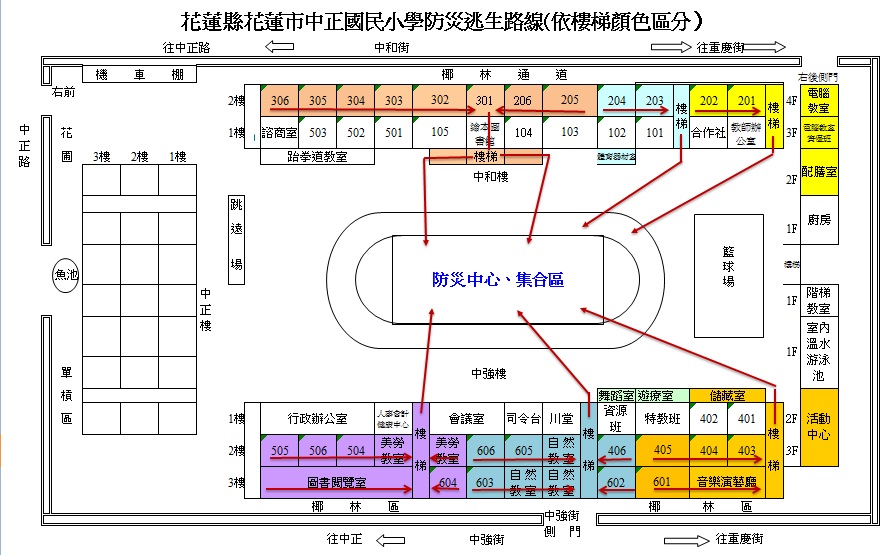 二、中正樓啟用版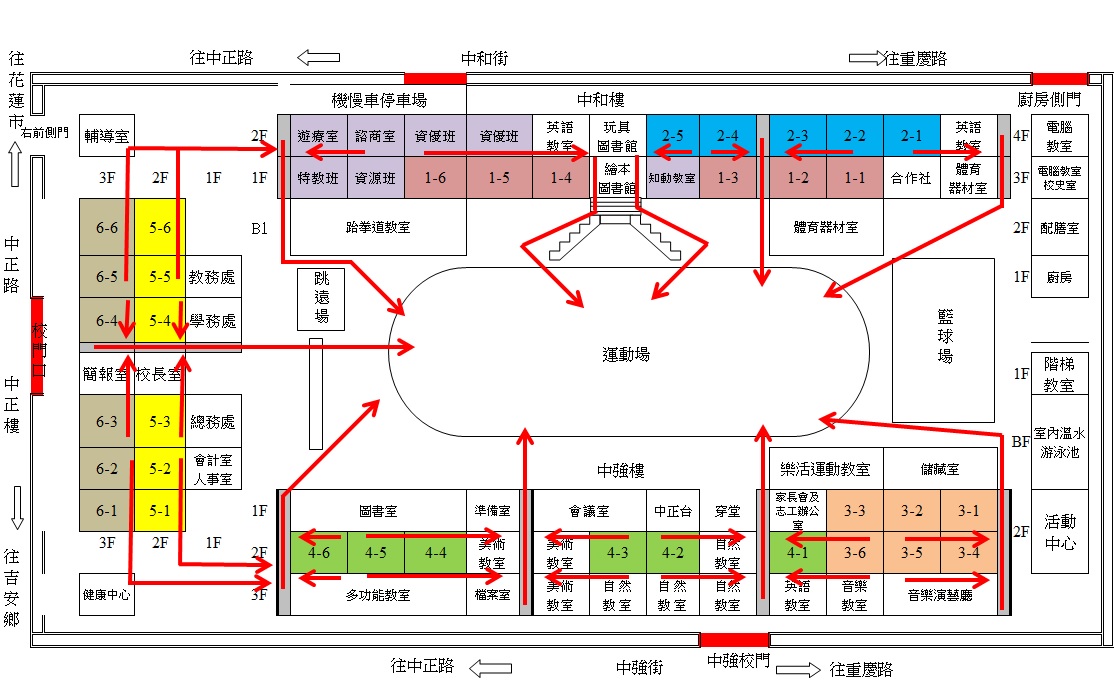 ◎當地震稍歇時，應聽從師長指示，依平時規劃（各班學生依樓梯顏色方向）之緊急避難疏散路線，進行避難疏散。注意事項如下：1.可以用頭套、較輕的書包、補習袋或書本保護頭部，並依規劃路線避難。2.遵守不語、不跑、不推三不原則：喧嘩、跑步，易引起慌亂、推擠，或造成意外，災時需冷靜應變，才能有效疏散。3.避難疏散路線規劃，應避開修建中或老舊的建物或走廊，並考量學生同時疏散流量，使疏散動線順暢，另外要特別協助低年級及身障學生之避難疏散。4.抵達操場（或其他安全疏散地點）後，各班導師應確實點名，確保每位同學皆已至安全地點，並安撫學生情緒。附註三：回報人數表中正國小106年度國家防災日地震避難掩護演練各班回報人數表一年級二年級三年級四年級五年級六年級編組及負責人編組及負責人姓名姓名單位職務執掌備註指揮官指揮官楊陳榮楊陳榮校長指揮、督導、協調對講機副指揮官副指揮官簡福臨簡福臨學務主任統一對外發言；通報中心受災情形、目前處置對講機任務編組單位任務編組單位組長組員職務執掌備註搶救組學務處及各班導師張瑞祥李淑蘭
王佳瑜
蔡政育
蔡玉雯
汪志祥魏逢成體育組長
活動組長
專任教師
專任教師
專任教師工友受災教職員生之搶救及搜救清除障礙物協助逃生強制疏散不願避難教職員生通知市公所派遣清潔隊協助垃圾清運及衛生工作＊對講機
＊急救板
＊滅火器
＊十字鎬
＊圓鍬
＊繩索通報
組校安中心人員楊智勝丁若芸
林敏惠薛靜婷專任教師
專任教師專任教師通報教育處應變中心學校災情蒐集、評估、傳播有關災害與資源狀況發展的資訊學生事務通報、校園設施設備災害通報救援單位通報學生家長聯繫＊對講機
＊無線筆電
＊各救難機  關電話
＊家庭防災  卡避
難
引
導
組教務處及各班導師導護志工張勝強吳庭葳
謝佩杏
廖錦紅
林志豪
林密治
吳雯媖教學組長
註冊組長
研發組長
資圖組長
專任教師
專任教師分配責任區，協調疏散學校教職員生至避難所協助疏散學生至安全區域，並清查人數設置服務站，提供協助與諮詢學生至避難處的安定與輔導＊對講機
＊反光背心
＊指揮旗
＊哨子安
全
防
護
組總務處汪志祥曾俊民
謝博宇
何碧靜
彭森妹
林秀英
莊雅各文書組長
事務組長
工友
工友
人事主任
會計主任學生疏散後，關閉校內總電源及相關危及安全之設施採購、儲備醫藥、生活物資、糧食及飲水協助發放生活物資、糧食及飲水各項救災物資之登記、造冊、保管及分配協助設置警戒標誌及交通管制(必要時通知管區協助)維護災區及避難場所治安巡視校園安全＊對講機
＊反光背心
＊指揮旗
＊哨子
＊飲水
＊乾糧
＊照明設備緊
急
救
護
組健康中心輔導室陳克惠謝秀美
陳玉蘭
徐慧娟
廖美琪
蕭吟宏
何欣玫護理師
護理師
營養師
諮商組長
特教組長
輔導組長檢查傷勢、基本急救，重傷就醫護送提供防災教育相關資源急救常識宣導心理諮商提供紓解壓力的方法＊對講機
＊醫療器材醫療院所名稱聯絡電話地址備註花蓮醫院8358141花蓮市明禮路4號慈濟醫院8574701花蓮市中央路3段707號門諾醫院8241234花蓮市民權路44號國泰聯合診所8542031花蓮市中華路459號國軍花蓮總醫院8263151花蓮市新城鄉嘉里村163號單位名稱聯絡電話地址備註花蓮縣消防局8462119花蓮市中央路三段842號中華派出所8328342花蓮市中華路300號花蓮縣政府8227171花蓮市府前路17號花蓮縣政府教育處8462860花蓮市達固湖灣大路1號花蓮縣衛生局8239140花蓮市新興路200號花蓮縣環保局8220936花蓮市民權路123號花蓮市公所8322141花蓮市林森路252號演練人員演練內容（對白）備註音響效果強震約25秒連續急促鼓聲「咚咚咚咚..」各班教師有地震，請同學不要慌張，拿起書包或書本放在頭頸部位，迅速蹲在桌子下、柱子旁或水泥牆壁邊，請勿慌張！ ◎執行避難3步驟(蹲下、掩護、穩住)各班教師等地震搖晃停止後，再去關閉電源並開門，檢查逃生出口及動線。「咚咚！」兩聲鼓聲之後演練人員演練內容（對白）備註指揮官（校長）校長室報告，各位同學，剛剛發生大地震，請不要慌張，門窗及大門維持開放現狀。現在請各老師帶領學生依照防災地圖逃生路線進行疏散。切記！請勿大聲喧嘩、奔跑或推擠。「咚咚！」兩聲鼓聲之後指揮官（校長）災害應變中心緊急成立，請避難引導組組員立即到指定地點指導班級疏散，其餘各組亦請立即就位。各班教師（校長報告後，各班開始疏散）同學們現在將書包或書本放在頭上，依照疏散路線疏散至避難地點，切記！請勿大聲喧嘩、奔跑或推擠。連續短聲哨音「嗶－嗶－嗶－嗶……」各班開始疏散(災害應變中心各組人員就位)避難引導組立即到指定地點指導疏散搶救組攜帶搶救器材至災害應變中心集合安全防護組安排人員於學生疏散後關閉總電源，設立路障管制車輛，其餘人員至災害應變中心集合通報組攜帶學生緊急聯絡資料至災害應變中心集合緊急醫護組攜帶救護器材至災害應變中心集合演練人員演練內容（對白）備註避難引導組董主任請各班導師集合學生成升旗隊形，並蹲下，立即清查班上人數，先向學年主任回報，再向災害應變中心避難引導組報告，謝謝。各班導師各位同學請依照升旗隊形蹲下，老師開始點名各班導師（點名後導師陸續向學年主任報告學生人數）學年主任彙整該學年各班人數後，向避難引導組(董主任)報告。班級101102103104105106實到人數未到人數班級201202203204205實到人數未到人數班級301302303304305306實到人數未到人數班級401402403404405406實到人數未到人數班級501502503504505506實到人數未到人數班級601602603604605606實到人數未到人數班級特教班資源班實到人數未到人數